Nr._________/____________Media purtare SEM. 1,  an școlar 2020-2021 ___________Media generala SEM. 1, an școlar 2020-2021 ___________Diriginte  _________________________________Semnatură __________________CERERE PENTRU BURSĂ STUDIUNume și prenume părinte: _______________________________________________Nume și prenume elev/ă: ________________________________________________Clasa: __________Prin  prezenta, vă rog  să  acordați  fiului/fiicei  mele  bursă de  studio  pentru  semestrul al II-lea,  al anului școlar 2020/2021.Menționez următoarele:Numărul total al membrilor familiei mele: _____;Venitul net realizat în ultimele 3 luni de toți membrii familiei este cel trecut în tabelul următor:Venitul mediu net lunar pe familie realizat în ultimele 3 luni este _________.Am solicitat şi :bursă de  perfomanțăbursă de merit.Anexez următoarele documente:copie certificat nastere elev;copie certificate nastere frati/ surori;copie CI pentru toti membrii familiei;adeverinte elevi/ studenti frati/ surori;adeverinţe ANAF 2020 – toţi membrii familiei cu vârsta peste 18 aniadeverinte parinti cu venitul net lunar pe ultimele 3 luni (1 octombrie – 31 decembrie 2020)pentru cei care au parintii in somaj, ajutor social, pensionari - copii dupa taloane;delaratie de la notariat – toţi membrii familiei cu vârsta peste 18 ani – cu precizările:nu realizează un venit net mediu lunar pe membru de familie, pe ultimele 12 luni, mai mare de 50% din salariul minim net pe economie nu deţin terenuri agricole cu o suprafaţă mai mare de 20.000 mp, în zonele colinare şi de şes, şi de 40.000 mp, în zonele montane;documente din care sa reiasa suprafata de teren agricol pentru cei care detin terenuri;alte documente justificativeAm luat cunoştinţă de prevederile:art. 18 din OMECTS nr. 5576/2011 privind aprobarea Criteriilor generale de acordare a burselor elevilor din învăţământul preuniversitar de stat: 	(2) Prin excepţie de la alin. (1), elevii care beneficiază de burse de studiu pot primi şi burse de performanţă sau burse de merit.art. 82 din Legea nr. 1/2011, modificat şi completat de Legea nr. 38/21.01.2019 alin.(12)  “Bursa de ajutor social se poate cumula cu bursa de performanță, cu bursa de merit sau cu bursa de studiu."AM CONT  la banca.......................................................................................... şi doresc ca bursa să fie virată în contul …….............................................................……………............……............, atasez documentul (extras cont si copie dupa cartea de identitate-titular de cont).Declar pe proprie răspundere că informațiile de mai sus și actele doveditoare anexate corespund realității și iau cunoștiință de faptul că în caz contrar voi pierde dreptul la bursă pe toată perioada care urmează și voi suporta consecințele în vigoare (fals si uz de fals).Sunt de acord cu prelucrarea datelor personale din prezenta cerere. Data _________________	Semnătura părinte _______________Doamnei Director a Şcolii Gimnaziale Nr. 81Nr._________/_________________Media purtare, sem. 1, an școlar 2020-2021 ___________Nr. absenţe nemotivate sem. 1 ___________ Corigent/ă sem. 1 ___________Diriginte ______________________________Semnatură __________________CERERE PENTRU BURSĂ ORFANNume și prenume părinte:  ____________________________Nume și prenume elev/ă: _____________________________Clasa: __________Prin prezenta,vă rog să acordați fiului/fiicei mele bursă de orfan pentru semestrul al II-lea al anului școlar 2020/2021Am solicitat şi :bursă de  perfomanță bursă de meritbursă de studiuAnexez următoarele documente:copie certificat nastere elev;copie certificat deces parinte;copie carte identitate părinte – titular contextras de cont bancarAm luat cunoştinţă de prevederile:art. 18 din OMECTS nr. 5576/2011 privind aprobarea Criteriilor generale de acordare a burselor elevilor din învăţământul preuniversitar de stat: (2) Prin excepţie de la alin. (1), elevii care beneficiază de burse de studiu pot primi şi burse de performanţă sau burse de merit.art. 82 din Legea nr. 1/2011, modificat şi completat de Legea nr. 38/21.01.2019 alin.(12)  “Bursa de ajutor social se poate cumula cu bursa de performanță, cu bursa de merit sau cu bursa de studiu."AM CONT la banca ..................................................................................... şi doresc ca bursa să fie virată în contul  .........................................................……….………………............…...., atasez documentul (extras cont si  copie dupa cartea de identitate-titular de cont).Declar pe proprie răspundere că informațiile de mai sus și actele doveditoare anexate corespund realității și iau cunoștiință de faptul că în caz contrar voi pierde dreptul la bursă pe toată perioada care urmează și voi suporta consecințele în vigoare (fals si uz de fals).Sunt de acord cu prelucrarea datelor personale din prezenta cerere. Data 		Semnătura părinte_________________		 _______________Doamnei Director a Şcolii Gimnaziale Nr. 81Nr.__________/________________Media purtare sem. 1,  an școlar 2020-2021 ___________Nr. absenţe nemotivate sem. 1 ___________ Corigent/ă sem. 1 ___________Diriginte _________________________________Semnatură __________________CERERE PENTRU BURSĂ MEDICALĂNume și prenume părinte: _________________________________________________Nume și prenume elev/ă:_________________________________________________Clasa: __________Prin prezenta,vă rog să acordați fiului/fiicei mele bursă medicală pentru semestrul al II-lea  al anului școlar 2020/2021.Menționez că fiul/fiica mea suferă de __________________________________________.Am solicitat şi :bursă de  perfomanță bursă de meritbursă de studiuAnexez următoarele documente:copia certificatului de nastere al copilului certificatul medical (original) TIP A 5 - CU MENTIUNEA PENTRU BURSA MEDICALAancheta sociala de la medicul de familieAm luat cunoştinţă de prevederile:art. 18 din OMECTS nr. 5576/2011 privind aprobarea Criteriilor generale de acordare a burselor elevilor din învăţământul preuniversitar de stat: (2) Prin excepţie de la alin. (1), elevii care beneficiază de burse de studiu pot primi şi burse de performanţă sau burse de merit.art. 82 din Legea nr. 1/2011, modificat şi completat de Legea nr. 38/21.01.2019 alin.(12)  “Bursa de ajutor social se poate cumula cu bursa de performanță, cu bursa de merit sau cu bursa de studiu."AM CONT la banca........................................................................... şi doresc ca bursa să fie virată în contul …….............................................................……….………………............., atasez documentul (extras cont si copie dupa cartea de identitate-titular de cont).Declar pe proprie răspundere că informațiile de mai sus și actele doveditoare anexate corespund realității și iau cunoștiință de faptul că în caz contrar voi pierde dreptul la bursă pe toată perioada care urmează și voi suporta consecințele în vigoare (fals si uz de fals).Sunt de acord cu prelucrarea datelor personale din prezenta cerere. Data 		Semnătura părinte   _________________      		_______________Doamnei Director a Şcolii Gimnaziale Nr. 81Nr._________/____________Media purtare, sem. 1, an școlar 2020-2021 ___________Media generala, sem. 1, an școlar 2020-2021 ___________Diriginte _________________________________Semnatură __________________CERERE PENTRU BURSA DE MERITNume și prenume părinte:  ______________________________________________Nume și prenume elev/ă: ______________________________________________Clasa: __________Prin  prezenta, vă rog  să aprobaţi acordarea bursei de merit în semestrul I, an şcolar 2020-2021, conform art. 8 alin. 1) lit. a) / b) / c)  din OMECTS 5576/2011 privind aprobarea Criteriilor generale de acordare a burselor elevilor din învăţământul preuniversitar de stat.Am solicitat şi :bursă de  studiubursă socială: venituri mici / orfan / medicalăAnexez următoarele documente:copie certificat de naștere copilcopie diplome concurs / olimpiada (doar pentru cei care se încadrează la art. 8 alin. 1 lit. c)copie fila calendar concurs/olimpiada (doar pentru cei care se încadrează la art. 8 alin. 1 lit. c)copie carte identitate părinte – titular contextras de cont bancarAm luat cunoştinţă de prevederile:art. 18 din OMECTS nr. 5576/2011 privind aprobarea Criteriilor generale de acordare a burselor elevilor din învăţământul preuniversitar de stat: (2) Prin excepţie de la alin. (1), elevii care beneficiază de burse de studiu pot primi şi burse de performanţă sau burse de merit.art. 82 din Legea nr. 1/2011, modificat şi completat de Legea nr. 38/21.01.2019 alin.(12)  “Bursa de ajutor social se poate cumula cu bursa de performanță, cu bursa de merit sau cu bursa de studiu."AM CONT la banca ..................................................................................... şi doresc ca bursa să fie virată în contul …….............................................................……………............…........, atasez documentul (extras cont si copie dupa cartea de identitate-titular de cont).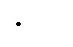 Declar pe proprie răspundere că informațiile de mai sus și actele doveditoare anexate corespund realității și iau cunoștiință de faptul că în caz contrar voi pierde dreptul la bursă pe toată perioada care urmează și voi suporta consecințele în vigoare (fals si uz de fals).Sunt de acord cu prelucrarea datelor personale din prezenta cerere. Data …………………….. 				Semnătura …………………………..Doamnei Director a Şcolii Gimnaziale Nr. 81Nr. ___________/_______________Media purtare, sem. 1 an școlar 2020-2021 ___________Nr. absenţe nemotivate sem. 1 ___________ Corigent/ă sem. 1 ___________Diriginte _________________________________Semnatură _____________CERERE PENTRU BURSĂ SOCIALĂ / VENITURI MICINume și prenume părinte: ___________________________________________Nume și prenume elev/ă:___________________________________________Clasa: __________Prin prezenta,vă rog să acordați fiului/fiicei mele bursă socială pentru semestrul al II-lea  al anului școlar 2020/2021.Menționez următoarele:Numărul total al membrilor familiei: _________;Venitul net total realizat de toți membrii familiei în fiecare lună din ultimele 12 luni este cel trecut în tabelul următor:Venitul net pe membru de familie este _________________.Anexez următoarele documente:Copiile certificatelor de naştere pentru fiecare copil Copia actelor de identitate ale parinţilorAdeverinţa de salariat cu venitul mediu net pe ultimele 12 luni (1 ianuarie – 31 decembrie 2020) de la ambii parinţi (taloane de pensie sau de şomaj, daca este cazul)Adeverinţa de la circa  financiară pentru părinţi – ANAF 2020Declaraţie notarială pentru părinţi şi pentru cei care nu sunt elevi/studenţi.Adeverinţă de elev (pt. cei care au fraţi in alta şcoala)Am luat cunoştinţă de prevederile:art. 18 din OMECTS nr. 5576/2011 privind aprobarea Criteriilor generale de acordare a burselor elevilor din învăţământul preuniversitar de stat: 	(2) Prin excepţie de la alin. (1), elevii care beneficiază de burse de studiu pot primi şi burse de performanţă sau burse de merit.art. 82 din Legea nr. 1/2011, modificat şi completat de Legea nr. 38/21.01.2019 alin.(12)  “Bursa de ajutor social se poate cumula cu bursa de performanță, cu bursa de merit sau cu bursa de studiu."AM CONT la banca................................................................................................................. şi doresc ca bursa să fie virată în contul .......................................................……….………………............….., atasez documentul (extras cont si copie dupa cartea de identitate-titular de cont).Declar pe proprie răspundere că informațiile de mai sus și actele doveditoare anexate corespund realității și iau cunoștiință de faptul că în caz contrar voi pierde dreptul la bursă pe toată perioada care urmează și voi suporta consecințele în vigoare (fals si uz de fals).Sunt de acord cu prelucrarea datelor personale din prezenta cerere. Data _________________	Semnătura părinte _______________Doamnei Director a Şcolii Gimnaziale Nr. 81Venitul net realizat pe lunileVenitul net realizat pe lunileVenitul net realizat pe lunileVenitul net realizat peultimele 3 luniOCTNOVDECVenitul net realizat peultimele 3 luniVenitul net al familiei din ultimele 12 luni2020Venitul net al familiei din ultimele 12 luni2020Venitul net al familiei din ultimele 12 luni2020Venitul net al familiei din ultimele 12 luni2020Venitul net al familiei din ultimele 12 luni2020Venitul net al familiei din ultimele 12 luni2020Venitul net al familiei din ultimele 12 luni2020Venitul net al familiei din ultimele 12 luni2020Venitul net al familiei din ultimele 12 luni2020Venitul net al familiei din ultimele 12 luni2020Venitul net al familiei din ultimele 12 luni2020Venitul net al familiei din ultimele 12 luni2020IANFEBMARTAPRMAIIUNIEIULIEAUGSEPTOCTNOVDEC